｢低安全性應用程式存取權」設定方法(低安全性應用程式存取權設定於2020年6月會無法做設定)登入Google，點選帳號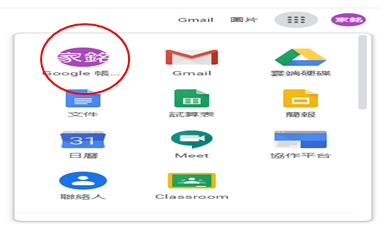 左側點選安全性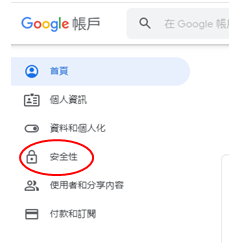 找到低安全性應用程式存取權畫面，點選｢開啟存取權」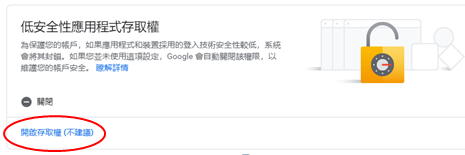 點選開啟鈕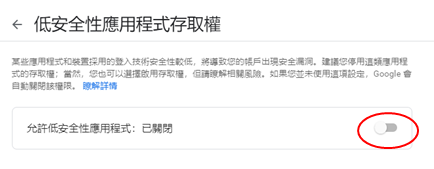 完成畫面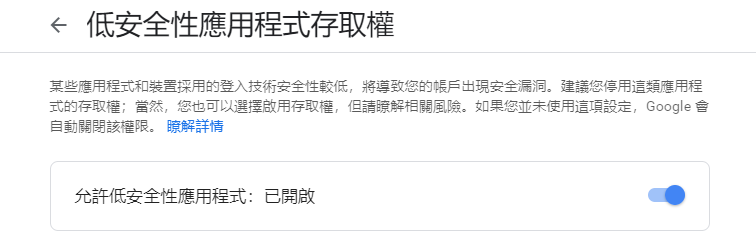 